Lighthouse Ministry-Wayne’s 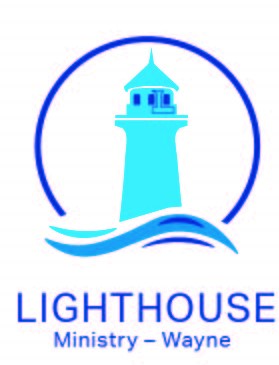 Announcements & News 2024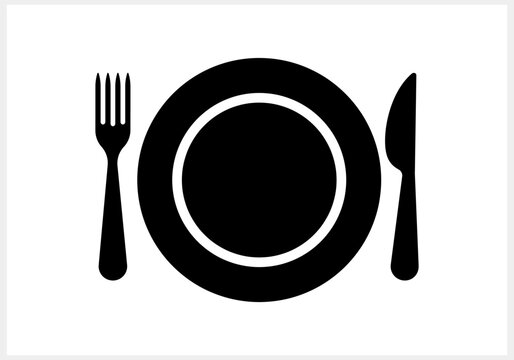 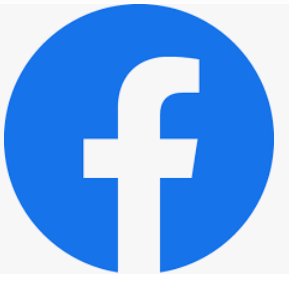 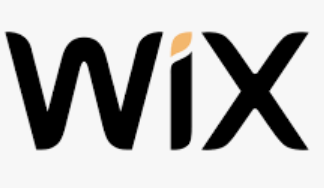 